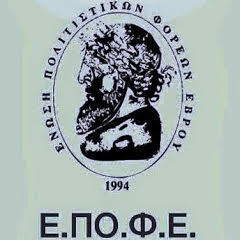 ΕΝΩΣΗ ΠΟΛΙΤΙΣΤΙΚΩΝ ΦΟΡΕΩΝ ΕΒΡΟΥΤηλ. επικοινωνίας: 6945849355 // Ε-mail: epofe.evros@gmail.com____________Αλεξανδρούπολη, 26 Ιουνίου 2018Αρ. Πρωτ.: 29ΠΡΟΣ:ΔΗΜΟ ΑΛΕΞΑΝΔΡΟΥΠΟΛΗΣΤ.Ι.Ε.Δ.Α.Θέμα: «ΓΙΟΡΤΗ ΚΡΑΣΙΟΥ ΑΛΕΞΑΝΔΡΟΥΠΟΛΗΣ 2018».Σχετ.: το από 18/6/2018 συνημμένο έγγραφό μας.	Σε συνέχεια του συνημμένου σχετικού και μετά τη νέα συγκέντρωση της «Ένωσης Πολιτιστικών Φορέων Έβρου» (Ε.ΠΟ.Φ.Ε.) με τους συλλόγους, που πραγματοποιήθηκε στο Επιμελητήριο Έβρου στην Αλεξανδρούπολη, τη Δευτέρα 25/6/2018 και ώρα 7 μ.μ. σας ενημερώνουμε ότι, το Δ.Σ. της Ε.ΠΟ.Φ.Ε. και 45 σύλλογοι αποφάσισαν ομόφωνα και οριστικά τη μη συμμετοχή τους στη φετινή διοργάνωση της εκδήλωσης «Γιορτή Κρασιού 2018».Επιθυμούμε τη συνέχεια των μεταξύ μας επαφών για τη διοργάνωση της επόμενης «Γιορτής Κρασιού 2019».Σας ευχόμαστε καλή επιτυχία.Συν.: το ανωτέρω σχετικόΜε εκτίμηση,Το Δ.Σ. της Ε.ΠΟ.Φ.Ε.ΕΝΩΣΗ ΠΟΛΙΤΙΣΤΙΚΩΝ ΦΟΡΕΩΝ ΕΒΡΟΥΤηλ. επικοινωνίας: 6945849355 // Ε-mail: epofe.evros@gmail.com____________Αλεξανδρούπολη, 18 Ιουνίου 2018«ΓΙΟΡΤΗ ΚΡΑΣΙΟΥ ΑΛΕΞΑΝΔΡΟΥΠΟΛΗΣ 2018»	Είναι γνωστό ότι την αναβίωση της «Γιορτής Κρασιού» την οραματίστηκε και τη σχεδίασε η «Ένωση Πολιτιστικών Φορέων Έβρου» (Ε.ΠΟ.Φ.Ε.). Σκοπός της Ε.ΠΟ.Φ.Ε. είναι η ανάδειξη του ιδιαίτερου πολιτιστικού και λαογραφικού στοιχείου του Έβρου και των τοπικών προϊόντων. Τόσο η Ε.ΠΟ.Φ.Ε. ως δευτεροβάθμιο όργανο, όσο και κάθε πολιτιστικός σύλλογος προσφέρουν εθελοντικά για την επίτευξη αυτού του σκοπού και έχουν συμβάλει διαχρονικά στην επιτυχία του θεσμού της «Γιορτής Κρασιού» στην Αλεξανδρούπολη. 	Ωστόσο έχει γίνει πια εμφανές ότι η «Γιορτή Κρασιού» έχει απωλέσει τον χαρακτήρα που θα όφειλε να έχει με βάση την προϊστορία της και το δικό μας όραμα. Ως εκ τούτου και με δεδομένο ότι, παρά τις προτάσεις των συλλόγων που συγκροτούν την Ε.ΠΟ.Φ.Ε., η «Γιορτή Κρασιού» έχει δρομολογηθεί προς συγκεκριμένη κατεύθυνση με την οποία διαφωνούμε, αποφασίζουμε ότι δεν θα συμμετέχουμε φέτος στη «Γιορτή Κρασιού». 	Οι πάγιες θέσεις-αιτήματα μας: Επαναφορά της «Γιορτής Κρασιού» στο καθαρά πολιτιστικό/λαογραφικό της πλαίσιο.Ανάδειξη του πολιτισμού όλων των πληθυσμιακών ομάδων του Έβρου (Θράκη, Πόντος, Καππαδοκία, Μ. Ασία, Σαρακατσάνοι, Κρήτη).Σχεδιασμός παράλληλων δράσεων-δρώμενων σχετικών με τη θεματολογία των κεντρικών εκδηλώσεων. 	Η Ε.ΠΟ.Φ.Ε., πιστή στους σκοπούς της, δεσμεύεται ότι θα εξακολουθήσει να προσφέρει και να αγωνίζεται για την παράδοση και τον πολιτισμό.Με εκτίμηση,Το Δ.Σ. της Ε.ΠΟ.Φ.Ε.